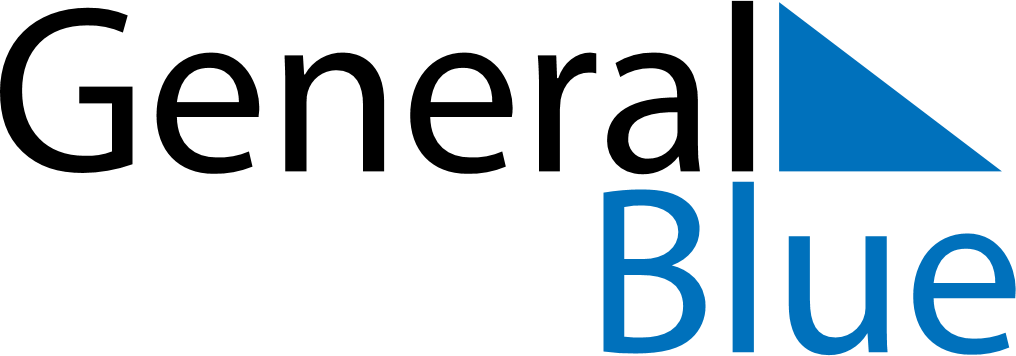 Weekly CalendarJanuary 17, 2027 - January 23, 2027Weekly CalendarJanuary 17, 2027 - January 23, 2027Weekly CalendarJanuary 17, 2027 - January 23, 2027Weekly CalendarJanuary 17, 2027 - January 23, 2027Weekly CalendarJanuary 17, 2027 - January 23, 2027Weekly CalendarJanuary 17, 2027 - January 23, 2027SUNDAYJan 17MONDAYJan 18TUESDAYJan 19WEDNESDAYJan 20THURSDAYJan 21FRIDAYJan 22SATURDAYJan 23